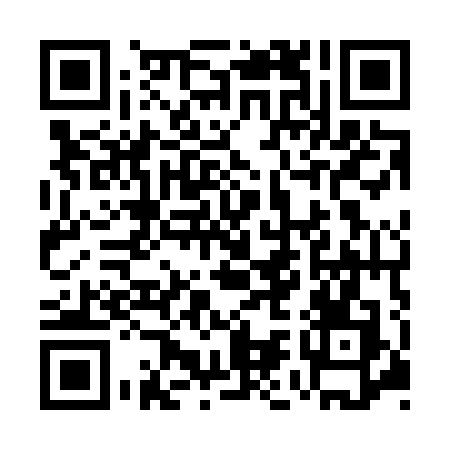 Ramadan times for Amberley, AustraliaMon 11 Mar 2024 - Wed 10 Apr 2024High Latitude Method: NonePrayer Calculation Method: Muslim World LeagueAsar Calculation Method: ShafiPrayer times provided by https://www.salahtimes.comDateDayFajrSuhurSunriseDhuhrAsrIftarMaghribIsha11Mon4:294:295:4811:593:296:106:107:2412Tue4:304:305:4811:593:286:096:097:2313Wed4:304:305:4911:593:286:086:087:2214Thu4:314:315:4911:583:276:076:077:2115Fri4:324:325:5011:583:276:066:067:1916Sat4:324:325:5111:583:266:056:057:1817Sun4:334:335:5111:583:256:046:047:1718Mon4:344:345:5211:573:256:026:027:1619Tue4:344:345:5211:573:246:016:017:1520Wed4:354:355:5311:573:246:006:007:1321Thu4:354:355:5311:563:235:595:597:1222Fri4:364:365:5411:563:225:585:587:1123Sat4:374:375:5411:563:225:575:577:1024Sun4:374:375:5511:553:215:565:567:0925Mon4:384:385:5511:553:205:555:557:0826Tue4:384:385:5611:553:205:535:537:0727Wed4:394:395:5611:553:195:525:527:0528Thu4:394:395:5711:543:185:515:517:0429Fri4:404:405:5711:543:185:505:507:0330Sat4:404:405:5811:543:175:495:497:0231Sun4:414:415:5811:533:165:485:487:011Mon4:414:415:5911:533:165:475:477:002Tue4:424:425:5911:533:155:465:466:593Wed4:424:426:0011:523:145:455:456:584Thu4:434:436:0111:523:135:435:436:575Fri4:434:436:0111:523:135:425:426:556Sat4:444:446:0211:523:125:415:416:547Sun4:444:446:0211:513:115:405:406:538Mon4:454:456:0311:513:105:395:396:529Tue4:454:456:0311:513:105:385:386:5110Wed4:464:466:0411:503:095:375:376:50